                                                                            Complaint FormWho is this complaint about:Individual 			 				Business/Governmental Agency			Have you discussed this complaint with another Local, State, or Federal Agency:Yes				 				No						Please be as specific as possible, give dates, times, location, individuals involved, witnesses (with contact information)Prior to submitting this form, please attach copies of all relevant documentation you have regarding this complaint. ACKNOWLEDGEMENT AND CERTIFICATION (Read Before Signing)	I hereby certify the information in this complaint is accurate and complete to the best of my knowledge and belief. I authorize the Attorney General or other government agency to use the information herein in any manner they deem appropriate. 	I understand the Attorney General is not my attorney, but represents the State of Utah in enforcing laws to protect from fraudulent, deceptive and/or unfair practices. I understand as a law enforcement agency, the primary function of the Attorney General does not include pursuing my individual claims for relief. I also understand I must consult with a private attorney if I wish to receive advice regarding my legal rights. Your Signature: __________________________________________________ Date: ______________________________Please Mail To:UTAH ATTORNEY GENERALS OFFICECRIMINAL INVESTIGATIONS UNIT5272 S College Dr., Ste #200Murray, UT 84123Your Full Name:Address:City, State and Zip: Home Phone: Business Phone:Email:Name of Person, Business/ Agency:If Business/ Agency Name of Representative:Address:City, State, Zip:Phone/Website: If yes, which other Agency: Name of Representative:Phone: What was the outcome of their findings:Your Complaint:What do you consider to be a fair resolution to your complaint: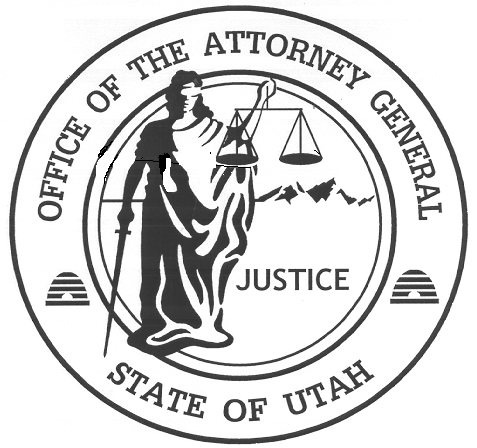 